Publicado en Ciudad de México el 24/05/2019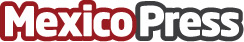 Bancolombia adquirió cajeros automáticos NCR, que cuentan con tecnología de puntaBancolombia realizó la compra de estos nuevos cajeros, que le permitirán ofrecer la mejor atención y mejorarla aún más al desarrollar un servicio omnicanal con esta tecnologíaDatos de contacto:NCRNCR5556152195Nota de prensa publicada en: https://www.mexicopress.com.mx/bancolombia-adquirio-cajeros-automaticos-ncr Categorías: Nacional Finanzas Hardware E-Commerce Software Ciberseguridad Innovación Tecnológica http://www.mexicopress.com.mx